博士生导师简介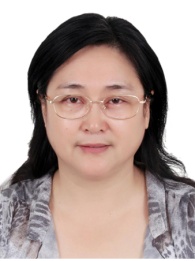 姓名姓名顾月清顾月清顾月清导师类型导师类型导师类型直博生导师直博生导师直博生导师直博生导师学院/单位学院/单位工学院工学院工学院招生学科招生学科招生学科制药工程学制药工程学制药工程学制药工程学电话电话137707839201377078392013770783920邮箱邮箱邮箱cpuyueqing@163.comcpuyueqing@163.comcpuyueqing@163.comcpuyueqing@163.com研究方向（100字以内）1）将生物信息学、药物设计技术、分子影像技术相融合，研究开发肿瘤特异性早期诊断药物；2）研发肿瘤体外诊断试剂（分子诊断及免疫诊断）；3）利用多模态（核素、荧光）成像技术，对活体内药物的药效及毒性进行即时评价，提高其成药性。研究方向（100字以内）1）将生物信息学、药物设计技术、分子影像技术相融合，研究开发肿瘤特异性早期诊断药物；2）研发肿瘤体外诊断试剂（分子诊断及免疫诊断）；3）利用多模态（核素、荧光）成像技术，对活体内药物的药效及毒性进行即时评价，提高其成药性。研究方向（100字以内）1）将生物信息学、药物设计技术、分子影像技术相融合，研究开发肿瘤特异性早期诊断药物；2）研发肿瘤体外诊断试剂（分子诊断及免疫诊断）；3）利用多模态（核素、荧光）成像技术，对活体内药物的药效及毒性进行即时评价，提高其成药性。研究方向（100字以内）1）将生物信息学、药物设计技术、分子影像技术相融合，研究开发肿瘤特异性早期诊断药物；2）研发肿瘤体外诊断试剂（分子诊断及免疫诊断）；3）利用多模态（核素、荧光）成像技术，对活体内药物的药效及毒性进行即时评价，提高其成药性。研究方向（100字以内）1）将生物信息学、药物设计技术、分子影像技术相融合，研究开发肿瘤特异性早期诊断药物；2）研发肿瘤体外诊断试剂（分子诊断及免疫诊断）；3）利用多模态（核素、荧光）成像技术，对活体内药物的药效及毒性进行即时评价，提高其成药性。研究方向（100字以内）1）将生物信息学、药物设计技术、分子影像技术相融合，研究开发肿瘤特异性早期诊断药物；2）研发肿瘤体外诊断试剂（分子诊断及免疫诊断）；3）利用多模态（核素、荧光）成像技术，对活体内药物的药效及毒性进行即时评价，提高其成药性。研究方向（100字以内）1）将生物信息学、药物设计技术、分子影像技术相融合，研究开发肿瘤特异性早期诊断药物；2）研发肿瘤体外诊断试剂（分子诊断及免疫诊断）；3）利用多模态（核素、荧光）成像技术，对活体内药物的药效及毒性进行即时评价，提高其成药性。研究方向（100字以内）1）将生物信息学、药物设计技术、分子影像技术相融合，研究开发肿瘤特异性早期诊断药物；2）研发肿瘤体外诊断试剂（分子诊断及免疫诊断）；3）利用多模态（核素、荧光）成像技术，对活体内药物的药效及毒性进行即时评价，提高其成药性。研究方向（100字以内）1）将生物信息学、药物设计技术、分子影像技术相融合，研究开发肿瘤特异性早期诊断药物；2）研发肿瘤体外诊断试剂（分子诊断及免疫诊断）；3）利用多模态（核素、荧光）成像技术，对活体内药物的药效及毒性进行即时评价，提高其成药性。研究方向（100字以内）1）将生物信息学、药物设计技术、分子影像技术相融合，研究开发肿瘤特异性早期诊断药物；2）研发肿瘤体外诊断试剂（分子诊断及免疫诊断）；3）利用多模态（核素、荧光）成像技术，对活体内药物的药效及毒性进行即时评价，提高其成药性。研究方向（100字以内）1）将生物信息学、药物设计技术、分子影像技术相融合，研究开发肿瘤特异性早期诊断药物；2）研发肿瘤体外诊断试剂（分子诊断及免疫诊断）；3）利用多模态（核素、荧光）成像技术，对活体内药物的药效及毒性进行即时评价，提高其成药性。研究方向（100字以内）1）将生物信息学、药物设计技术、分子影像技术相融合，研究开发肿瘤特异性早期诊断药物；2）研发肿瘤体外诊断试剂（分子诊断及免疫诊断）；3）利用多模态（核素、荧光）成像技术，对活体内药物的药效及毒性进行即时评价，提高其成药性。个人简介（包括教育背景、工作经历、社会兼职、视频链接等）个人简介（包括教育背景、工作经历、社会兼职、视频链接等）个人简介（包括教育背景、工作经历、社会兼职、视频链接等）个人简介（包括教育背景、工作经历、社会兼职、视频链接等）个人简介（包括教育背景、工作经历、社会兼职、视频链接等）个人简介（包括教育背景、工作经历、社会兼职、视频链接等）个人简介（包括教育背景、工作经历、社会兼职、视频链接等）个人简介（包括教育背景、工作经历、社会兼职、视频链接等）个人简介（包括教育背景、工作经历、社会兼职、视频链接等）个人简介（包括教育背景、工作经历、社会兼职、视频链接等）个人简介（包括教育背景、工作经历、社会兼职、视频链接等）个人简介（包括教育背景、工作经历、社会兼职、视频链接等）个人简介（包括教育背景、工作经历、社会兼职、视频链接等）个人简介（包括教育背景、工作经历、社会兼职、视频链接等）个人简介（包括教育背景、工作经历、社会兼职、视频链接等）顾月清，中国药科大学工学院院长，二级教授，博士生导师，生物医学工程学科带头人，享受国务院特殊津贴，江苏省青蓝工程中青年学术带头人，江苏省“333”工程第一层次培养对象。担任多个国家级学术团体理事，多种国际知名杂志的编委及特约审稿人，国家自然科学基金、国家科技进步奖、教育部、科技部、部分省市科技厅等基金通讯及会议评审专家。顾月清教授自2005年回国后，于中国药科大学建立生物医学工程实验室，在国内率先建立分子影像药物研究的平台，发展药物研发及药效评价的活体可视化技术体系，研发多种体内肿瘤诊断药物（造影剂）及体外诊断试剂盒。近几年主持973重大基础研究课题、国家自然科学基金重点、重大项目（包括重大科研仪器研制项目、重点项目、重大研究计划、重点国际合作等）等10余项重点研究基金，以第一完成人获教育部高等学校科学研究优秀成果奖(自然科学奖)二等奖，中国产学研合作创新奖等。以第一作者/通讯作者在Angew. Chem. Int. Ed.，ACS nano，Cancer Research等国际权威期刊发表学术论文100余篇。申请或获授权国家发明专利、PCT专利等25项。宫颈癌HPV体外诊断试剂盒正申请三类医疗器械注册证。顾月清，中国药科大学工学院院长，二级教授，博士生导师，生物医学工程学科带头人，享受国务院特殊津贴，江苏省青蓝工程中青年学术带头人，江苏省“333”工程第一层次培养对象。担任多个国家级学术团体理事，多种国际知名杂志的编委及特约审稿人，国家自然科学基金、国家科技进步奖、教育部、科技部、部分省市科技厅等基金通讯及会议评审专家。顾月清教授自2005年回国后，于中国药科大学建立生物医学工程实验室，在国内率先建立分子影像药物研究的平台，发展药物研发及药效评价的活体可视化技术体系，研发多种体内肿瘤诊断药物（造影剂）及体外诊断试剂盒。近几年主持973重大基础研究课题、国家自然科学基金重点、重大项目（包括重大科研仪器研制项目、重点项目、重大研究计划、重点国际合作等）等10余项重点研究基金，以第一完成人获教育部高等学校科学研究优秀成果奖(自然科学奖)二等奖，中国产学研合作创新奖等。以第一作者/通讯作者在Angew. Chem. Int. Ed.，ACS nano，Cancer Research等国际权威期刊发表学术论文100余篇。申请或获授权国家发明专利、PCT专利等25项。宫颈癌HPV体外诊断试剂盒正申请三类医疗器械注册证。顾月清，中国药科大学工学院院长，二级教授，博士生导师，生物医学工程学科带头人，享受国务院特殊津贴，江苏省青蓝工程中青年学术带头人，江苏省“333”工程第一层次培养对象。担任多个国家级学术团体理事，多种国际知名杂志的编委及特约审稿人，国家自然科学基金、国家科技进步奖、教育部、科技部、部分省市科技厅等基金通讯及会议评审专家。顾月清教授自2005年回国后，于中国药科大学建立生物医学工程实验室，在国内率先建立分子影像药物研究的平台，发展药物研发及药效评价的活体可视化技术体系，研发多种体内肿瘤诊断药物（造影剂）及体外诊断试剂盒。近几年主持973重大基础研究课题、国家自然科学基金重点、重大项目（包括重大科研仪器研制项目、重点项目、重大研究计划、重点国际合作等）等10余项重点研究基金，以第一完成人获教育部高等学校科学研究优秀成果奖(自然科学奖)二等奖，中国产学研合作创新奖等。以第一作者/通讯作者在Angew. Chem. Int. Ed.，ACS nano，Cancer Research等国际权威期刊发表学术论文100余篇。申请或获授权国家发明专利、PCT专利等25项。宫颈癌HPV体外诊断试剂盒正申请三类医疗器械注册证。顾月清，中国药科大学工学院院长，二级教授，博士生导师，生物医学工程学科带头人，享受国务院特殊津贴，江苏省青蓝工程中青年学术带头人，江苏省“333”工程第一层次培养对象。担任多个国家级学术团体理事，多种国际知名杂志的编委及特约审稿人，国家自然科学基金、国家科技进步奖、教育部、科技部、部分省市科技厅等基金通讯及会议评审专家。顾月清教授自2005年回国后，于中国药科大学建立生物医学工程实验室，在国内率先建立分子影像药物研究的平台，发展药物研发及药效评价的活体可视化技术体系，研发多种体内肿瘤诊断药物（造影剂）及体外诊断试剂盒。近几年主持973重大基础研究课题、国家自然科学基金重点、重大项目（包括重大科研仪器研制项目、重点项目、重大研究计划、重点国际合作等）等10余项重点研究基金，以第一完成人获教育部高等学校科学研究优秀成果奖(自然科学奖)二等奖，中国产学研合作创新奖等。以第一作者/通讯作者在Angew. Chem. Int. Ed.，ACS nano，Cancer Research等国际权威期刊发表学术论文100余篇。申请或获授权国家发明专利、PCT专利等25项。宫颈癌HPV体外诊断试剂盒正申请三类医疗器械注册证。顾月清，中国药科大学工学院院长，二级教授，博士生导师，生物医学工程学科带头人，享受国务院特殊津贴，江苏省青蓝工程中青年学术带头人，江苏省“333”工程第一层次培养对象。担任多个国家级学术团体理事，多种国际知名杂志的编委及特约审稿人，国家自然科学基金、国家科技进步奖、教育部、科技部、部分省市科技厅等基金通讯及会议评审专家。顾月清教授自2005年回国后，于中国药科大学建立生物医学工程实验室，在国内率先建立分子影像药物研究的平台，发展药物研发及药效评价的活体可视化技术体系，研发多种体内肿瘤诊断药物（造影剂）及体外诊断试剂盒。近几年主持973重大基础研究课题、国家自然科学基金重点、重大项目（包括重大科研仪器研制项目、重点项目、重大研究计划、重点国际合作等）等10余项重点研究基金，以第一完成人获教育部高等学校科学研究优秀成果奖(自然科学奖)二等奖，中国产学研合作创新奖等。以第一作者/通讯作者在Angew. Chem. Int. Ed.，ACS nano，Cancer Research等国际权威期刊发表学术论文100余篇。申请或获授权国家发明专利、PCT专利等25项。宫颈癌HPV体外诊断试剂盒正申请三类医疗器械注册证。顾月清，中国药科大学工学院院长，二级教授，博士生导师，生物医学工程学科带头人，享受国务院特殊津贴，江苏省青蓝工程中青年学术带头人，江苏省“333”工程第一层次培养对象。担任多个国家级学术团体理事，多种国际知名杂志的编委及特约审稿人，国家自然科学基金、国家科技进步奖、教育部、科技部、部分省市科技厅等基金通讯及会议评审专家。顾月清教授自2005年回国后，于中国药科大学建立生物医学工程实验室，在国内率先建立分子影像药物研究的平台，发展药物研发及药效评价的活体可视化技术体系，研发多种体内肿瘤诊断药物（造影剂）及体外诊断试剂盒。近几年主持973重大基础研究课题、国家自然科学基金重点、重大项目（包括重大科研仪器研制项目、重点项目、重大研究计划、重点国际合作等）等10余项重点研究基金，以第一完成人获教育部高等学校科学研究优秀成果奖(自然科学奖)二等奖，中国产学研合作创新奖等。以第一作者/通讯作者在Angew. Chem. Int. Ed.，ACS nano，Cancer Research等国际权威期刊发表学术论文100余篇。申请或获授权国家发明专利、PCT专利等25项。宫颈癌HPV体外诊断试剂盒正申请三类医疗器械注册证。顾月清，中国药科大学工学院院长，二级教授，博士生导师，生物医学工程学科带头人，享受国务院特殊津贴，江苏省青蓝工程中青年学术带头人，江苏省“333”工程第一层次培养对象。担任多个国家级学术团体理事，多种国际知名杂志的编委及特约审稿人，国家自然科学基金、国家科技进步奖、教育部、科技部、部分省市科技厅等基金通讯及会议评审专家。顾月清教授自2005年回国后，于中国药科大学建立生物医学工程实验室，在国内率先建立分子影像药物研究的平台，发展药物研发及药效评价的活体可视化技术体系，研发多种体内肿瘤诊断药物（造影剂）及体外诊断试剂盒。近几年主持973重大基础研究课题、国家自然科学基金重点、重大项目（包括重大科研仪器研制项目、重点项目、重大研究计划、重点国际合作等）等10余项重点研究基金，以第一完成人获教育部高等学校科学研究优秀成果奖(自然科学奖)二等奖，中国产学研合作创新奖等。以第一作者/通讯作者在Angew. Chem. Int. Ed.，ACS nano，Cancer Research等国际权威期刊发表学术论文100余篇。申请或获授权国家发明专利、PCT专利等25项。宫颈癌HPV体外诊断试剂盒正申请三类医疗器械注册证。顾月清，中国药科大学工学院院长，二级教授，博士生导师，生物医学工程学科带头人，享受国务院特殊津贴，江苏省青蓝工程中青年学术带头人，江苏省“333”工程第一层次培养对象。担任多个国家级学术团体理事，多种国际知名杂志的编委及特约审稿人，国家自然科学基金、国家科技进步奖、教育部、科技部、部分省市科技厅等基金通讯及会议评审专家。顾月清教授自2005年回国后，于中国药科大学建立生物医学工程实验室，在国内率先建立分子影像药物研究的平台，发展药物研发及药效评价的活体可视化技术体系，研发多种体内肿瘤诊断药物（造影剂）及体外诊断试剂盒。近几年主持973重大基础研究课题、国家自然科学基金重点、重大项目（包括重大科研仪器研制项目、重点项目、重大研究计划、重点国际合作等）等10余项重点研究基金，以第一完成人获教育部高等学校科学研究优秀成果奖(自然科学奖)二等奖，中国产学研合作创新奖等。以第一作者/通讯作者在Angew. Chem. Int. Ed.，ACS nano，Cancer Research等国际权威期刊发表学术论文100余篇。申请或获授权国家发明专利、PCT专利等25项。宫颈癌HPV体外诊断试剂盒正申请三类医疗器械注册证。顾月清，中国药科大学工学院院长，二级教授，博士生导师，生物医学工程学科带头人，享受国务院特殊津贴，江苏省青蓝工程中青年学术带头人，江苏省“333”工程第一层次培养对象。担任多个国家级学术团体理事，多种国际知名杂志的编委及特约审稿人，国家自然科学基金、国家科技进步奖、教育部、科技部、部分省市科技厅等基金通讯及会议评审专家。顾月清教授自2005年回国后，于中国药科大学建立生物医学工程实验室，在国内率先建立分子影像药物研究的平台，发展药物研发及药效评价的活体可视化技术体系，研发多种体内肿瘤诊断药物（造影剂）及体外诊断试剂盒。近几年主持973重大基础研究课题、国家自然科学基金重点、重大项目（包括重大科研仪器研制项目、重点项目、重大研究计划、重点国际合作等）等10余项重点研究基金，以第一完成人获教育部高等学校科学研究优秀成果奖(自然科学奖)二等奖，中国产学研合作创新奖等。以第一作者/通讯作者在Angew. Chem. Int. Ed.，ACS nano，Cancer Research等国际权威期刊发表学术论文100余篇。申请或获授权国家发明专利、PCT专利等25项。宫颈癌HPV体外诊断试剂盒正申请三类医疗器械注册证。顾月清，中国药科大学工学院院长，二级教授，博士生导师，生物医学工程学科带头人，享受国务院特殊津贴，江苏省青蓝工程中青年学术带头人，江苏省“333”工程第一层次培养对象。担任多个国家级学术团体理事，多种国际知名杂志的编委及特约审稿人，国家自然科学基金、国家科技进步奖、教育部、科技部、部分省市科技厅等基金通讯及会议评审专家。顾月清教授自2005年回国后，于中国药科大学建立生物医学工程实验室，在国内率先建立分子影像药物研究的平台，发展药物研发及药效评价的活体可视化技术体系，研发多种体内肿瘤诊断药物（造影剂）及体外诊断试剂盒。近几年主持973重大基础研究课题、国家自然科学基金重点、重大项目（包括重大科研仪器研制项目、重点项目、重大研究计划、重点国际合作等）等10余项重点研究基金，以第一完成人获教育部高等学校科学研究优秀成果奖(自然科学奖)二等奖，中国产学研合作创新奖等。以第一作者/通讯作者在Angew. Chem. Int. Ed.，ACS nano，Cancer Research等国际权威期刊发表学术论文100余篇。申请或获授权国家发明专利、PCT专利等25项。宫颈癌HPV体外诊断试剂盒正申请三类医疗器械注册证。顾月清，中国药科大学工学院院长，二级教授，博士生导师，生物医学工程学科带头人，享受国务院特殊津贴，江苏省青蓝工程中青年学术带头人，江苏省“333”工程第一层次培养对象。担任多个国家级学术团体理事，多种国际知名杂志的编委及特约审稿人，国家自然科学基金、国家科技进步奖、教育部、科技部、部分省市科技厅等基金通讯及会议评审专家。顾月清教授自2005年回国后，于中国药科大学建立生物医学工程实验室，在国内率先建立分子影像药物研究的平台，发展药物研发及药效评价的活体可视化技术体系，研发多种体内肿瘤诊断药物（造影剂）及体外诊断试剂盒。近几年主持973重大基础研究课题、国家自然科学基金重点、重大项目（包括重大科研仪器研制项目、重点项目、重大研究计划、重点国际合作等）等10余项重点研究基金，以第一完成人获教育部高等学校科学研究优秀成果奖(自然科学奖)二等奖，中国产学研合作创新奖等。以第一作者/通讯作者在Angew. Chem. Int. Ed.，ACS nano，Cancer Research等国际权威期刊发表学术论文100余篇。申请或获授权国家发明专利、PCT专利等25项。宫颈癌HPV体外诊断试剂盒正申请三类医疗器械注册证。顾月清，中国药科大学工学院院长，二级教授，博士生导师，生物医学工程学科带头人，享受国务院特殊津贴，江苏省青蓝工程中青年学术带头人，江苏省“333”工程第一层次培养对象。担任多个国家级学术团体理事，多种国际知名杂志的编委及特约审稿人，国家自然科学基金、国家科技进步奖、教育部、科技部、部分省市科技厅等基金通讯及会议评审专家。顾月清教授自2005年回国后，于中国药科大学建立生物医学工程实验室，在国内率先建立分子影像药物研究的平台，发展药物研发及药效评价的活体可视化技术体系，研发多种体内肿瘤诊断药物（造影剂）及体外诊断试剂盒。近几年主持973重大基础研究课题、国家自然科学基金重点、重大项目（包括重大科研仪器研制项目、重点项目、重大研究计划、重点国际合作等）等10余项重点研究基金，以第一完成人获教育部高等学校科学研究优秀成果奖(自然科学奖)二等奖，中国产学研合作创新奖等。以第一作者/通讯作者在Angew. Chem. Int. Ed.，ACS nano，Cancer Research等国际权威期刊发表学术论文100余篇。申请或获授权国家发明专利、PCT专利等25项。宫颈癌HPV体外诊断试剂盒正申请三类医疗器械注册证。顾月清，中国药科大学工学院院长，二级教授，博士生导师，生物医学工程学科带头人，享受国务院特殊津贴，江苏省青蓝工程中青年学术带头人，江苏省“333”工程第一层次培养对象。担任多个国家级学术团体理事，多种国际知名杂志的编委及特约审稿人，国家自然科学基金、国家科技进步奖、教育部、科技部、部分省市科技厅等基金通讯及会议评审专家。顾月清教授自2005年回国后，于中国药科大学建立生物医学工程实验室，在国内率先建立分子影像药物研究的平台，发展药物研发及药效评价的活体可视化技术体系，研发多种体内肿瘤诊断药物（造影剂）及体外诊断试剂盒。近几年主持973重大基础研究课题、国家自然科学基金重点、重大项目（包括重大科研仪器研制项目、重点项目、重大研究计划、重点国际合作等）等10余项重点研究基金，以第一完成人获教育部高等学校科学研究优秀成果奖(自然科学奖)二等奖，中国产学研合作创新奖等。以第一作者/通讯作者在Angew. Chem. Int. Ed.，ACS nano，Cancer Research等国际权威期刊发表学术论文100余篇。申请或获授权国家发明专利、PCT专利等25项。宫颈癌HPV体外诊断试剂盒正申请三类医疗器械注册证。顾月清，中国药科大学工学院院长，二级教授，博士生导师，生物医学工程学科带头人，享受国务院特殊津贴，江苏省青蓝工程中青年学术带头人，江苏省“333”工程第一层次培养对象。担任多个国家级学术团体理事，多种国际知名杂志的编委及特约审稿人，国家自然科学基金、国家科技进步奖、教育部、科技部、部分省市科技厅等基金通讯及会议评审专家。顾月清教授自2005年回国后，于中国药科大学建立生物医学工程实验室，在国内率先建立分子影像药物研究的平台，发展药物研发及药效评价的活体可视化技术体系，研发多种体内肿瘤诊断药物（造影剂）及体外诊断试剂盒。近几年主持973重大基础研究课题、国家自然科学基金重点、重大项目（包括重大科研仪器研制项目、重点项目、重大研究计划、重点国际合作等）等10余项重点研究基金，以第一完成人获教育部高等学校科学研究优秀成果奖(自然科学奖)二等奖，中国产学研合作创新奖等。以第一作者/通讯作者在Angew. Chem. Int. Ed.，ACS nano，Cancer Research等国际权威期刊发表学术论文100余篇。申请或获授权国家发明专利、PCT专利等25项。宫颈癌HPV体外诊断试剂盒正申请三类医疗器械注册证。顾月清，中国药科大学工学院院长，二级教授，博士生导师，生物医学工程学科带头人，享受国务院特殊津贴，江苏省青蓝工程中青年学术带头人，江苏省“333”工程第一层次培养对象。担任多个国家级学术团体理事，多种国际知名杂志的编委及特约审稿人，国家自然科学基金、国家科技进步奖、教育部、科技部、部分省市科技厅等基金通讯及会议评审专家。顾月清教授自2005年回国后，于中国药科大学建立生物医学工程实验室，在国内率先建立分子影像药物研究的平台，发展药物研发及药效评价的活体可视化技术体系，研发多种体内肿瘤诊断药物（造影剂）及体外诊断试剂盒。近几年主持973重大基础研究课题、国家自然科学基金重点、重大项目（包括重大科研仪器研制项目、重点项目、重大研究计划、重点国际合作等）等10余项重点研究基金，以第一完成人获教育部高等学校科学研究优秀成果奖(自然科学奖)二等奖，中国产学研合作创新奖等。以第一作者/通讯作者在Angew. Chem. Int. Ed.，ACS nano，Cancer Research等国际权威期刊发表学术论文100余篇。申请或获授权国家发明专利、PCT专利等25项。宫颈癌HPV体外诊断试剂盒正申请三类医疗器械注册证。主持科研项目（3个以内）主持科研项目（3个以内）主持科研项目（3个以内）主持科研项目（3个以内）主持科研项目（3个以内）主持科研项目（3个以内）主持科研项目（3个以内）主持科研项目（3个以内）主持科研项目（3个以内）主持科研项目（3个以内）主持科研项目（3个以内）主持科研项目（3个以内）主持科研项目（3个以内）主持科研项目（3个以内）主持科研项目（3个以内）编号编号项目名称项目名称项目类型[横向课题/纵向课题]项目类型[横向课题/纵向课题]项目类别项目类别项目类别起讫时间起讫时间起讫时间总经费（万元）总经费（万元）本人承担任务[主持、负责、参与]11纳米药物活体小动物动力学转运特性多尺度成像系统的研制纳米药物活体小动物动力学转运特性多尺度成像系统的研制纵向课题纵向课题国家自然科学基金国家重大科研仪器研制项目国家自然科学基金国家重大科研仪器研制项目国家自然科学基金国家重大科研仪器研制项目2018/01至2022/122018/01至2022/122018/01至2022/12804.62804.62主持22脑胶质瘤精准诊疗技术的关键科学问题研究/颅内精准给药治疗技术脑胶质瘤精准诊疗技术的关键科学问题研究/颅内精准给药治疗技术纵向课题纵向课题科技部国家重点基础研究发展计划（973计划）科技部国家重点基础研究发展计划（973计划）科技部国家重点基础研究发展计划（973计划）2015/01至2019/082015/01至2019/082015/01至2019/08600/3000600/3000主持33结直肠癌癌前病变关键分子可视化及活体病理诊断结直肠癌癌前病变关键分子可视化及活体病理诊断纵向课题纵向课题国家自然科学基金重要研究计划重点支持项目国家自然科学基金重要研究计划重点支持项目国家自然科学基金重要研究计划重点支持项目2019/01至2022/122019/01至2022/122019/01至2022/12300300主持代表性成果（3个以内）代表性成果（3个以内）代表性成果（3个以内）代表性成果（3个以内）代表性成果（3个以内）代表性成果（3个以内）代表性成果（3个以内）代表性成果（3个以内）代表性成果（3个以内）代表性成果（3个以内）代表性成果（3个以内）代表性成果（3个以内）代表性成果（3个以内）代表性成果（3个以内）代表性成果（3个以内）编号论文标题论文标题论文标题论文标题期刊名称期刊名称收录情况[SCI收录、EI收录、ISTP收录]收录情况[SCI收录、EI收录、ISTP收录]收录情况[SCI收录、EI收录、ISTP收录]卷期卷期卷期作者排名[通讯作者，1,2，其他]作者排名[通讯作者，1,2，其他]1A Telomerase-Responsive DNA Icosahedron for Precise Delivery of Platinum Nanodrugs to Cisplatin-Resistant CancerA Telomerase-Responsive DNA Icosahedron for Precise Delivery of Platinum Nanodrugs to Cisplatin-Resistant CancerA Telomerase-Responsive DNA Icosahedron for Precise Delivery of Platinum Nanodrugs to Cisplatin-Resistant CancerA Telomerase-Responsive DNA Icosahedron for Precise Delivery of Platinum Nanodrugs to Cisplatin-Resistant CancerAngew. Chem. Int. Ed.(IF=12.95)Angew. Chem. Int. Ed.(IF=12.95)SCI收录SCI收录SCI收录2018, 57(19)2018, 57(19)2018, 57(19)通讯作者，1通讯作者，12CXCR4-Enriched Nano-Trap Targeting CXCL12 in Lung for Early Prevention and Enhanced Photodynamic Therapy of Breast Cancer MetastasisCXCR4-Enriched Nano-Trap Targeting CXCL12 in Lung for Early Prevention and Enhanced Photodynamic Therapy of Breast Cancer MetastasisCXCR4-Enriched Nano-Trap Targeting CXCL12 in Lung for Early Prevention and Enhanced Photodynamic Therapy of Breast Cancer MetastasisCXCR4-Enriched Nano-Trap Targeting CXCL12 in Lung for Early Prevention and Enhanced Photodynamic Therapy of Breast Cancer MetastasisAdv. Funct. Mater. (IF=16.83)Adv. Funct. Mater. (IF=16.83)SCI收录SCI收录SCI收录2019, 29(45)2019, 29(45)2019, 29(45)通讯作者，1通讯作者，13In Vivo Targeted Deep-TissuePhotodynamic Therapy Basedon Near-Infrared Light TriggeredUpconversion NanoconstructIn Vivo Targeted Deep-TissuePhotodynamic Therapy Basedon Near-Infrared Light TriggeredUpconversion NanoconstructIn Vivo Targeted Deep-TissuePhotodynamic Therapy Basedon Near-Infrared Light TriggeredUpconversion NanoconstructIn Vivo Targeted Deep-TissuePhotodynamic Therapy Basedon Near-Infrared Light TriggeredUpconversion NanoconstructACS Nano (IF=14.58)ACS Nano (IF=14.58)SCI收录SCI收录SCI收录2013, 7(1)2013, 7(1)2013, 7(1)通讯作者，1通讯作者，1其他成果及获奖（包括教材专著、专利发明、新药证书、临床批件、荣誉称号等）其他成果及获奖（包括教材专著、专利发明、新药证书、临床批件、荣誉称号等）其他成果及获奖（包括教材专著、专利发明、新药证书、临床批件、荣誉称号等）其他成果及获奖（包括教材专著、专利发明、新药证书、临床批件、荣誉称号等）其他成果及获奖（包括教材专著、专利发明、新药证书、临床批件、荣誉称号等）其他成果及获奖（包括教材专著、专利发明、新药证书、临床批件、荣誉称号等）其他成果及获奖（包括教材专著、专利发明、新药证书、临床批件、荣誉称号等）其他成果及获奖（包括教材专著、专利发明、新药证书、临床批件、荣誉称号等）其他成果及获奖（包括教材专著、专利发明、新药证书、临床批件、荣誉称号等）其他成果及获奖（包括教材专著、专利发明、新药证书、临床批件、荣誉称号等）其他成果及获奖（包括教材专著、专利发明、新药证书、临床批件、荣誉称号等）其他成果及获奖（包括教材专著、专利发明、新药证书、临床批件、荣誉称号等）其他成果及获奖（包括教材专著、专利发明、新药证书、临床批件、荣誉称号等）其他成果及获奖（包括教材专著、专利发明、新药证书、临床批件、荣誉称号等）其他成果及获奖（包括教材专著、专利发明、新药证书、临床批件、荣誉称号等）主编教材：生物医学工程技术，中国医药科技出版社（2017年）代表性授权专利：1、发明人：顾月清，马祎，韩智豪；（授权号：201710290191.3）题目：一种七甲川菁荧光染料及其肿瘤精准诊断和治疗的应用2、发明人： Yueqing Gu; Congying Zhang; Menglu Zhao; Qian Wang; Caiping Tian; Yuxi Liu；（美国授权号： US10526370B2）题目： Pentapeptide associated with integrin receptor alpha vbeta33、发明人： 顾月清，赵梦路，韩智豪；（授权号：CN106632613B）题目：与柯萨奇病毒腺病毒受体相关的亲和肽 荣誉称号：中国“产学研”合作创新奖（2019年）江苏省“333”第一层次培养人才（2018年）江苏省优秀学术学位硕士学位论文指导教师（2017年）江苏省优秀博士学位论文指导教师（2015年）江苏省青蓝工程中青年学术带头人（2004年）主编教材：生物医学工程技术，中国医药科技出版社（2017年）代表性授权专利：1、发明人：顾月清，马祎，韩智豪；（授权号：201710290191.3）题目：一种七甲川菁荧光染料及其肿瘤精准诊断和治疗的应用2、发明人： Yueqing Gu; Congying Zhang; Menglu Zhao; Qian Wang; Caiping Tian; Yuxi Liu；（美国授权号： US10526370B2）题目： Pentapeptide associated with integrin receptor alpha vbeta33、发明人： 顾月清，赵梦路，韩智豪；（授权号：CN106632613B）题目：与柯萨奇病毒腺病毒受体相关的亲和肽 荣誉称号：中国“产学研”合作创新奖（2019年）江苏省“333”第一层次培养人才（2018年）江苏省优秀学术学位硕士学位论文指导教师（2017年）江苏省优秀博士学位论文指导教师（2015年）江苏省青蓝工程中青年学术带头人（2004年）主编教材：生物医学工程技术，中国医药科技出版社（2017年）代表性授权专利：1、发明人：顾月清，马祎，韩智豪；（授权号：201710290191.3）题目：一种七甲川菁荧光染料及其肿瘤精准诊断和治疗的应用2、发明人： Yueqing Gu; Congying Zhang; Menglu Zhao; Qian Wang; Caiping Tian; Yuxi Liu；（美国授权号： US10526370B2）题目： Pentapeptide associated with integrin receptor alpha vbeta33、发明人： 顾月清，赵梦路，韩智豪；（授权号：CN106632613B）题目：与柯萨奇病毒腺病毒受体相关的亲和肽 荣誉称号：中国“产学研”合作创新奖（2019年）江苏省“333”第一层次培养人才（2018年）江苏省优秀学术学位硕士学位论文指导教师（2017年）江苏省优秀博士学位论文指导教师（2015年）江苏省青蓝工程中青年学术带头人（2004年）主编教材：生物医学工程技术，中国医药科技出版社（2017年）代表性授权专利：1、发明人：顾月清，马祎，韩智豪；（授权号：201710290191.3）题目：一种七甲川菁荧光染料及其肿瘤精准诊断和治疗的应用2、发明人： Yueqing Gu; Congying Zhang; Menglu Zhao; Qian Wang; Caiping Tian; Yuxi Liu；（美国授权号： US10526370B2）题目： Pentapeptide associated with integrin receptor alpha vbeta33、发明人： 顾月清，赵梦路，韩智豪；（授权号：CN106632613B）题目：与柯萨奇病毒腺病毒受体相关的亲和肽 荣誉称号：中国“产学研”合作创新奖（2019年）江苏省“333”第一层次培养人才（2018年）江苏省优秀学术学位硕士学位论文指导教师（2017年）江苏省优秀博士学位论文指导教师（2015年）江苏省青蓝工程中青年学术带头人（2004年）主编教材：生物医学工程技术，中国医药科技出版社（2017年）代表性授权专利：1、发明人：顾月清，马祎，韩智豪；（授权号：201710290191.3）题目：一种七甲川菁荧光染料及其肿瘤精准诊断和治疗的应用2、发明人： Yueqing Gu; Congying Zhang; Menglu Zhao; Qian Wang; Caiping Tian; Yuxi Liu；（美国授权号： US10526370B2）题目： Pentapeptide associated with integrin receptor alpha vbeta33、发明人： 顾月清，赵梦路，韩智豪；（授权号：CN106632613B）题目：与柯萨奇病毒腺病毒受体相关的亲和肽 荣誉称号：中国“产学研”合作创新奖（2019年）江苏省“333”第一层次培养人才（2018年）江苏省优秀学术学位硕士学位论文指导教师（2017年）江苏省优秀博士学位论文指导教师（2015年）江苏省青蓝工程中青年学术带头人（2004年）主编教材：生物医学工程技术，中国医药科技出版社（2017年）代表性授权专利：1、发明人：顾月清，马祎，韩智豪；（授权号：201710290191.3）题目：一种七甲川菁荧光染料及其肿瘤精准诊断和治疗的应用2、发明人： Yueqing Gu; Congying Zhang; Menglu Zhao; Qian Wang; Caiping Tian; Yuxi Liu；（美国授权号： US10526370B2）题目： Pentapeptide associated with integrin receptor alpha vbeta33、发明人： 顾月清，赵梦路，韩智豪；（授权号：CN106632613B）题目：与柯萨奇病毒腺病毒受体相关的亲和肽 荣誉称号：中国“产学研”合作创新奖（2019年）江苏省“333”第一层次培养人才（2018年）江苏省优秀学术学位硕士学位论文指导教师（2017年）江苏省优秀博士学位论文指导教师（2015年）江苏省青蓝工程中青年学术带头人（2004年）主编教材：生物医学工程技术，中国医药科技出版社（2017年）代表性授权专利：1、发明人：顾月清，马祎，韩智豪；（授权号：201710290191.3）题目：一种七甲川菁荧光染料及其肿瘤精准诊断和治疗的应用2、发明人： Yueqing Gu; Congying Zhang; Menglu Zhao; Qian Wang; Caiping Tian; Yuxi Liu；（美国授权号： US10526370B2）题目： Pentapeptide associated with integrin receptor alpha vbeta33、发明人： 顾月清，赵梦路，韩智豪；（授权号：CN106632613B）题目：与柯萨奇病毒腺病毒受体相关的亲和肽 荣誉称号：中国“产学研”合作创新奖（2019年）江苏省“333”第一层次培养人才（2018年）江苏省优秀学术学位硕士学位论文指导教师（2017年）江苏省优秀博士学位论文指导教师（2015年）江苏省青蓝工程中青年学术带头人（2004年）主编教材：生物医学工程技术，中国医药科技出版社（2017年）代表性授权专利：1、发明人：顾月清，马祎，韩智豪；（授权号：201710290191.3）题目：一种七甲川菁荧光染料及其肿瘤精准诊断和治疗的应用2、发明人： Yueqing Gu; Congying Zhang; Menglu Zhao; Qian Wang; Caiping Tian; Yuxi Liu；（美国授权号： US10526370B2）题目： Pentapeptide associated with integrin receptor alpha vbeta33、发明人： 顾月清，赵梦路，韩智豪；（授权号：CN106632613B）题目：与柯萨奇病毒腺病毒受体相关的亲和肽 荣誉称号：中国“产学研”合作创新奖（2019年）江苏省“333”第一层次培养人才（2018年）江苏省优秀学术学位硕士学位论文指导教师（2017年）江苏省优秀博士学位论文指导教师（2015年）江苏省青蓝工程中青年学术带头人（2004年）主编教材：生物医学工程技术，中国医药科技出版社（2017年）代表性授权专利：1、发明人：顾月清，马祎，韩智豪；（授权号：201710290191.3）题目：一种七甲川菁荧光染料及其肿瘤精准诊断和治疗的应用2、发明人： Yueqing Gu; Congying Zhang; Menglu Zhao; Qian Wang; Caiping Tian; Yuxi Liu；（美国授权号： US10526370B2）题目： Pentapeptide associated with integrin receptor alpha vbeta33、发明人： 顾月清，赵梦路，韩智豪；（授权号：CN106632613B）题目：与柯萨奇病毒腺病毒受体相关的亲和肽 荣誉称号：中国“产学研”合作创新奖（2019年）江苏省“333”第一层次培养人才（2018年）江苏省优秀学术学位硕士学位论文指导教师（2017年）江苏省优秀博士学位论文指导教师（2015年）江苏省青蓝工程中青年学术带头人（2004年）主编教材：生物医学工程技术，中国医药科技出版社（2017年）代表性授权专利：1、发明人：顾月清，马祎，韩智豪；（授权号：201710290191.3）题目：一种七甲川菁荧光染料及其肿瘤精准诊断和治疗的应用2、发明人： Yueqing Gu; Congying Zhang; Menglu Zhao; Qian Wang; Caiping Tian; Yuxi Liu；（美国授权号： US10526370B2）题目： Pentapeptide associated with integrin receptor alpha vbeta33、发明人： 顾月清，赵梦路，韩智豪；（授权号：CN106632613B）题目：与柯萨奇病毒腺病毒受体相关的亲和肽 荣誉称号：中国“产学研”合作创新奖（2019年）江苏省“333”第一层次培养人才（2018年）江苏省优秀学术学位硕士学位论文指导教师（2017年）江苏省优秀博士学位论文指导教师（2015年）江苏省青蓝工程中青年学术带头人（2004年）主编教材：生物医学工程技术，中国医药科技出版社（2017年）代表性授权专利：1、发明人：顾月清，马祎，韩智豪；（授权号：201710290191.3）题目：一种七甲川菁荧光染料及其肿瘤精准诊断和治疗的应用2、发明人： Yueqing Gu; Congying Zhang; Menglu Zhao; Qian Wang; Caiping Tian; Yuxi Liu；（美国授权号： US10526370B2）题目： Pentapeptide associated with integrin receptor alpha vbeta33、发明人： 顾月清，赵梦路，韩智豪；（授权号：CN106632613B）题目：与柯萨奇病毒腺病毒受体相关的亲和肽 荣誉称号：中国“产学研”合作创新奖（2019年）江苏省“333”第一层次培养人才（2018年）江苏省优秀学术学位硕士学位论文指导教师（2017年）江苏省优秀博士学位论文指导教师（2015年）江苏省青蓝工程中青年学术带头人（2004年）主编教材：生物医学工程技术，中国医药科技出版社（2017年）代表性授权专利：1、发明人：顾月清，马祎，韩智豪；（授权号：201710290191.3）题目：一种七甲川菁荧光染料及其肿瘤精准诊断和治疗的应用2、发明人： Yueqing Gu; Congying Zhang; Menglu Zhao; Qian Wang; Caiping Tian; Yuxi Liu；（美国授权号： US10526370B2）题目： Pentapeptide associated with integrin receptor alpha vbeta33、发明人： 顾月清，赵梦路，韩智豪；（授权号：CN106632613B）题目：与柯萨奇病毒腺病毒受体相关的亲和肽 荣誉称号：中国“产学研”合作创新奖（2019年）江苏省“333”第一层次培养人才（2018年）江苏省优秀学术学位硕士学位论文指导教师（2017年）江苏省优秀博士学位论文指导教师（2015年）江苏省青蓝工程中青年学术带头人（2004年）主编教材：生物医学工程技术，中国医药科技出版社（2017年）代表性授权专利：1、发明人：顾月清，马祎，韩智豪；（授权号：201710290191.3）题目：一种七甲川菁荧光染料及其肿瘤精准诊断和治疗的应用2、发明人： Yueqing Gu; Congying Zhang; Menglu Zhao; Qian Wang; Caiping Tian; Yuxi Liu；（美国授权号： US10526370B2）题目： Pentapeptide associated with integrin receptor alpha vbeta33、发明人： 顾月清，赵梦路，韩智豪；（授权号：CN106632613B）题目：与柯萨奇病毒腺病毒受体相关的亲和肽 荣誉称号：中国“产学研”合作创新奖（2019年）江苏省“333”第一层次培养人才（2018年）江苏省优秀学术学位硕士学位论文指导教师（2017年）江苏省优秀博士学位论文指导教师（2015年）江苏省青蓝工程中青年学术带头人（2004年）主编教材：生物医学工程技术，中国医药科技出版社（2017年）代表性授权专利：1、发明人：顾月清，马祎，韩智豪；（授权号：201710290191.3）题目：一种七甲川菁荧光染料及其肿瘤精准诊断和治疗的应用2、发明人： Yueqing Gu; Congying Zhang; Menglu Zhao; Qian Wang; Caiping Tian; Yuxi Liu；（美国授权号： US10526370B2）题目： Pentapeptide associated with integrin receptor alpha vbeta33、发明人： 顾月清，赵梦路，韩智豪；（授权号：CN106632613B）题目：与柯萨奇病毒腺病毒受体相关的亲和肽 荣誉称号：中国“产学研”合作创新奖（2019年）江苏省“333”第一层次培养人才（2018年）江苏省优秀学术学位硕士学位论文指导教师（2017年）江苏省优秀博士学位论文指导教师（2015年）江苏省青蓝工程中青年学术带头人（2004年）主编教材：生物医学工程技术，中国医药科技出版社（2017年）代表性授权专利：1、发明人：顾月清，马祎，韩智豪；（授权号：201710290191.3）题目：一种七甲川菁荧光染料及其肿瘤精准诊断和治疗的应用2、发明人： Yueqing Gu; Congying Zhang; Menglu Zhao; Qian Wang; Caiping Tian; Yuxi Liu；（美国授权号： US10526370B2）题目： Pentapeptide associated with integrin receptor alpha vbeta33、发明人： 顾月清，赵梦路，韩智豪；（授权号：CN106632613B）题目：与柯萨奇病毒腺病毒受体相关的亲和肽 荣誉称号：中国“产学研”合作创新奖（2019年）江苏省“333”第一层次培养人才（2018年）江苏省优秀学术学位硕士学位论文指导教师（2017年）江苏省优秀博士学位论文指导教师（2015年）江苏省青蓝工程中青年学术带头人（2004年）